№ п/пНаименование товара, работ, услугЕд. изм.Кол-воТехнические, функциональные характеристикиТехнические, функциональные характеристики№ п/пНаименование товара, работ, услугЕд. изм.Кол-воПоказатель (наименование комплектующего, технического параметра и т.п.)Описание, значение51.Спортивное оборудование СО 4.063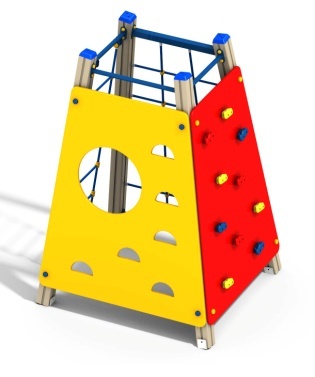 Шт. 151.Спортивное оборудование СО 4.063Шт. 1Высота  (мм) 2000 (± 10мм)51.Спортивное оборудование СО 4.063Шт. 1Длина  (мм)                                    1400 (± 10мм)51.Спортивное оборудование СО 4.063Шт. 1Ширина  (мм)1200 (± 10мм)51.Спортивное оборудование СО 4.063Шт. 1Применяемые материалыПрименяемые материалы51.Спортивное оборудование СО 4.063Шт. 1СтолбыВ кол-ве 4 шт. клееного деревянного  бруса, сечением не менее 100х100 мм и имеющими скругленный профиль с канавкой  посередине. Сверху столбы должны заканчиваться пластиковой  заглушкой синего цвета в форме четырехгранной усеченной пирамиды.Снизу столбы должны оканчиваться металлическими оцинкованными  подпятниками выполненным из листовой стали толщиной не менее 4 мм и трубы диаметром не менее 57 мм и толщиной стенки 3.5мм, подпятник должен заканчиваться монтажным круглым фланцем, выполненным из стали толщиной не менее 3мм, которые бетонируются в землю.51.Спортивное оборудование СО 4.063Шт. 1Сетка полипропиленоваяВ кол-ве 1 шт. Сетка закреплена сверху и снизу на металлических перекладинах сечением 50х50 мм. Сетка выполнена в форме трапеции.51.Спортивное оборудование СО 4.063Шт. 1Альпинистская стенкаВ кол-ве 2 шт. должна быть выполнена из влагостойкой фанеры марки ФСФ сорт не ниже 2/2 и толщиной не менее 24мм.Одна альпинистская стенка в форме трапеции имеет прорези для ног и большой круглый лаз диаметром 500 мм. Вторая в форме трапеции с альпинистскими зацепами по всей высоте.51.Спортивное оборудование СО 4.063Шт. 1Перекладина с лестницей полипропиленовойВ кол-ве 1шт. должна быть выполнена  из металлической трубы диметром не менее 32 мм и толщиной стенки 3.5мм и иметь два ребра жесткости и лестницы состоящей из армированного полипропиленового каната толщиной не менее 16мм, и пластиковых армированных металлической  трубой ступенек в количестве 7шт. заканчивающихся пластиковыми Т-образными обхватывающими зажимами.51.Спортивное оборудование СО 4.063Шт. 1МатериалыКлееный деревянный брус  должен быть выполнен из сосновой древесины, подвергнут специальной обработке и сушке до мебельной влажности 7-10%, тщательно отшлифован  со всех сторон и покрашен в заводских условиях профессиональными двухкомпонентными красками. Влагостойкая фанера должна быть  марки ФСФ сорт не ниже 2/2, все торцы фанеры должны быть закругленными, радиус не менее 20мм, ГОСТ Р 52169-2012 и окрашенная двухкомпонентной краской, специально предназначенной для применения на детских площадках, стойкой к сложным погодным условиям, истиранию, устойчивой к воздействию ультрафиолета и влаги. Металл покрашен полимерной порошковой краской. Заглушки пластиковые, цветные. Все метизы оцинкованы. Канат полипропиленовый. Все резьбовые соединения должны быть закрыты  разноцветными пластиковыми заглушками.ОписаниеУстановить спортивный комплекс в виде усеченной пирамиды из четырех столбов. На пирамиде установить полипропиленовую сетку, полипропиленовую лестницу с перекладиной, альпинистские стенки. 